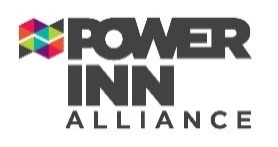 MEMBERS:  	Dave Sikich (Chair), Robin Stuhr, Deanna Smith, Shelley LaurelSTAFF:         	Steve BlantonGUESTS:	 ______________________________Agenda__________________________________Join Zoom Meetinghttps://zoom.us/j/99009174420?pwd=N2V2Vms1V1cvSEJ5YVlzNmkvT1duZz09Meeting ID: 990 0917 4420Passcode: 895578+16699006833Call to order – Approve minutes of January 14, 2021 minutes*Public CommentReview Three Year Budget*Review of Financials*Closed Session*Notates motion for approval required